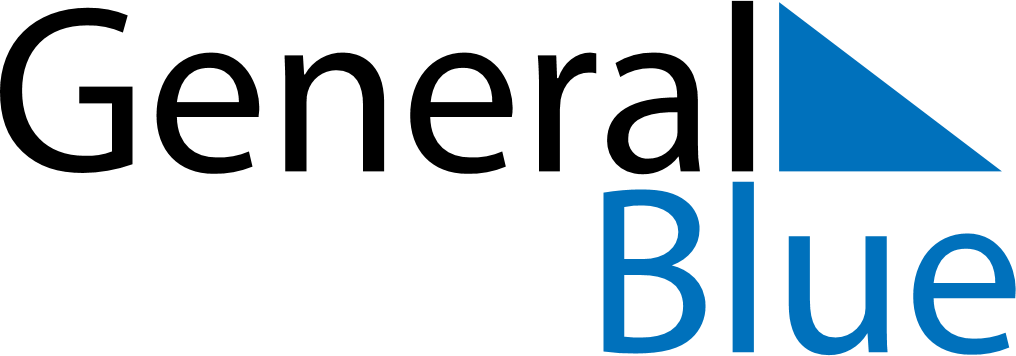 Dominica 2030 HolidaysDominica 2030 HolidaysDATENAME OF HOLIDAYJanuary 1, 2030TuesdayNew Year’s DayMarch 4, 2030MondayCarnival MondayMarch 5, 2030TuesdayCarnival TuesdayApril 19, 2030FridayGood FridayApril 21, 2030SundayEaster SundayApril 22, 2030MondayEaster MondayMay 1, 2030WednesdayLabour DayJune 9, 2030SundayPentecostJune 10, 2030MondayWhit MondayAugust 5, 2030MondayEmancipation DayNovember 4, 2030MondayIndependence DayNovember 5, 2030TuesdayNational Day of Community ServiceDecember 25, 2030WednesdayChristmas DayDecember 26, 2030ThursdayBoxing Day